Информационный бюллетеньМеждународные соревнования по рафтингу «Кубок Большого Алтая»Общая информация В период с 7 по 16 июня 2019 года на территории Алтайского края Российской Федерации пройдет очередной Международный туристско-спортивный фестиваль «Большой Алтай. Great Altai. Россия – 2019» (далее – Фестиваль).В рамках Фестиваля с 8 по 12 июня пройдут международные соревнования по рафтингу «Кубок Большого Алтая» (далее – соревнования). Место проведения соревнований: 10 км вверх по течению р.Песчаная (левый берег) от с.Солоновка Смоленского района Алтайского края.Непосредственную подготовку и проведение соревнований осуществляют:1.	Федерация рафтинга России.2.	Министерство спорта Алтайского края.3.	Федерация рафтинга Алтайского края.4.	Ассоциация детского и молодежного туризма Алтайского края.Программа Главная судейская коллегия, в зависимости от погодных и других условий, оставляет за собой право изменять программу соревнований.Требования к участникам соревнований по рафтингу и условия их допускаСоревнования командные, среди мужских экипажей, проводятся в классах судов: Категория «А» – Международный: Рафт-6. Допускается участие женщин в составе мужских экипажей.Суда предоставляются организаторами (Time Trial «Спорт-6»,  монокласс). Составы команд: Рафт-6: семь человек (в т. ч. один запасной). Команду во время соревнований может представлять уполномоченный представитель, не входящий в состав команды. На соревнованиях возможна замена одного члена команды после оформления дозаявки. Для участия в соревнованиях в мандатную комиссию предоставляются:именная заявка на всех участников, включая запасного и представителя команды, заверенная в соответствии с правилами проведения соревнований IRF;документ, удостоверяющий личность спортсмена;страховой полис, гарантирующий возмещение медико-транспортных расходов и затрат, понесенных в связи с причинением вреда здоровью в результате несчастного случая при участии в спортивных мероприятиях в период с 8 по 15 июня 2019 года. К участию допускаются спортсмены не моложе 16 лет на день подачи заявки, умеющие плавать.Другие условияРекомендованный состав команды для участия в Фестивале – 10 человек, в том числе 1 представитель (тренер) команды, 1 спортивный судья (заместитель представителя) команды, 6-8 спортсменов (в том числе не менее 1 женщины). Организационный взнос с участников Фестиваля составляет 100$, в том числе: регистрационный взнос $30 (в него включены: набор атрибутики, бейдж-пропуск, пользование специальным командным снаряжением), проживание в палаточном лагере, полевое питание на месте проведения Фестиваля, транспортная доставка по Алтайскому краю.  Регистрационный взнос ($30) участники оплачивают в срок до  01.05.2019 путем безналичного перечисления денежных средств в рублях РФ по курсу на день оплаты по реквизитам: АКОО «АДИМТур»Юр. адрес: 656053, Алтайский край, г. Барнаул, ул. Северо-Западная, 119-1; ИНН 2221125210 КПП 222101001 ОГРН 1072202001596Банк: ФИЛИАЛ "НОВОСИБИРСКИЙ" АО "АЛЬФА-БАНК"р/счет 40703810023150000017 кор/счет 30101810600000000774БИК 045004774Оставшуюся сумму участники оплачивают при регистрации в рублях РФ по курсу на день оплаты.Организаторы  предоставляют трансфер из аэропорта или с железнодорожного вокзала г.Барнаула  Алтайского края до места проведения Фестиваля 6 и 7 июня, обратно 12 и 13 июня – для участников соревнований по рафтингу, 15 и 16 июня – для остальных участников Фестиваля. Время в пути – около 5 часов. По дороге следования организуется питание в кафе, стоимость комплексного обеда около $5. Рекомендованный список снаряжения и оборудования, необходимого для проживания в палаточном лагереКаждая команда должна иметь единую форму (парадная форма с символикой команды для участия в торжественных мероприятиях) и флаг страны (размер не менее 1мх1.5м).Рекомендованный список личных вещейДругие участники Фестиваля, не входящие в состав основных делегаций (гости, зрители, туристы), все расходы по транспортной доставке, питанию, проживанию и другие расходы оплачивают из собственных средств.Контактная информацияПрезидент Федерации рафтинга России:Широков Алексей АлександровичТел.+7 (923) 402-84-83, E-mail: rusraft1@mail.ruКоординатор Фестиваля «Большой Алтай. Great Altai. Россия – 2019», Президент Федерации рафтинга Алтайского края: Сергеев Антон Владимирович Тел. +7 (903) 958-08-72, E-mail: adimtur22@yandex.ru.Секретарь проекта «Фестиваль «Большой Алтай. Great Altai. Россия – 2019»»:Силютина Евгения АнатольевнаТел. +7 (903) 911-62-07, E-mail: vea1976@mail.ru.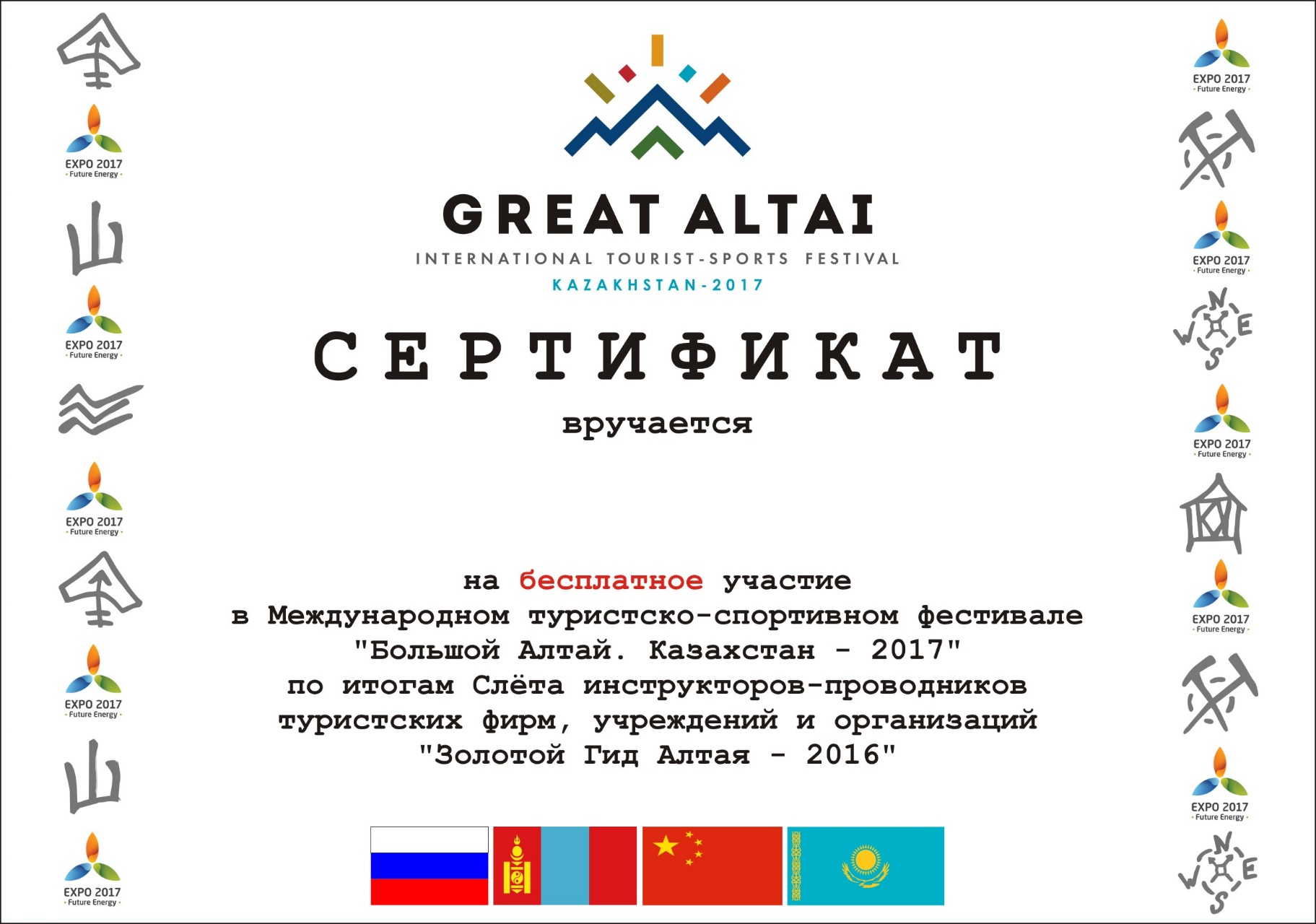 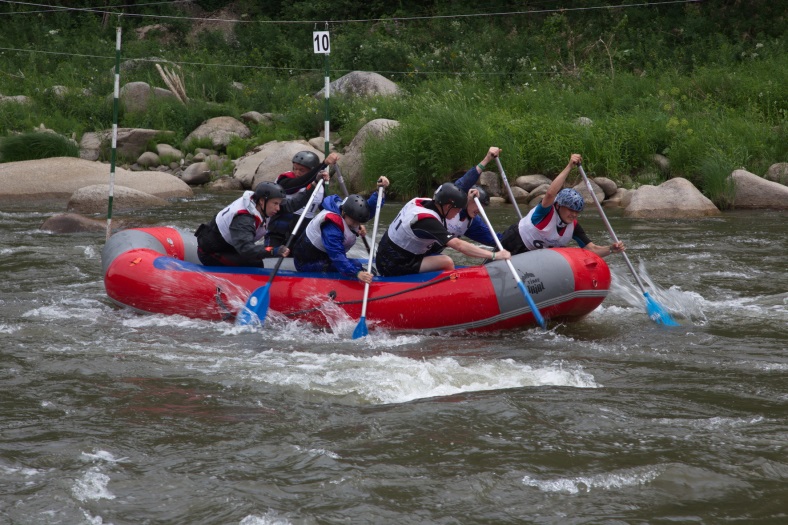 Соревнования проводятся по правилам IRF в целях популяризации и дальнейшего развития рафтинга в России и других странах мира,  повышения технического и тактического мастерства участников, обмена опытом, расширения дружественных и деловых связей.Дата проведенияНаименование мероприятия6-7 июняЗаезд участников7 июняРегистрация участников, работа мандатной комиссии, заседание Главной судейской коллегии.8 июняОткрытие Фестиваля и соревнований по рафтингу. Квалификационные заезды.9 июняПараллельный спринт - R6. 10 июняСлалом R-6.11 июняДлинная гонка -R6, Многоборье - R612 июняНаграждение по итогам соревнований по рафтингу. 12-14 июняУчастие в программе Фестиваля.15 июняЗакрытие Фестиваля.15-16 июняОтъезд участников с поляны Фестиваля.На время проживания в палаточном лагере участникам соревнований организаторы предоставляю: тент, столы, лавки.  Кроме этого, необходимо собственное снаряжение (палатки, спальники и т.п). Возможно предоставление данного снаряжения организаторами по предварительной заявке, которая должна быть отправлена в срок до 15.05.2019.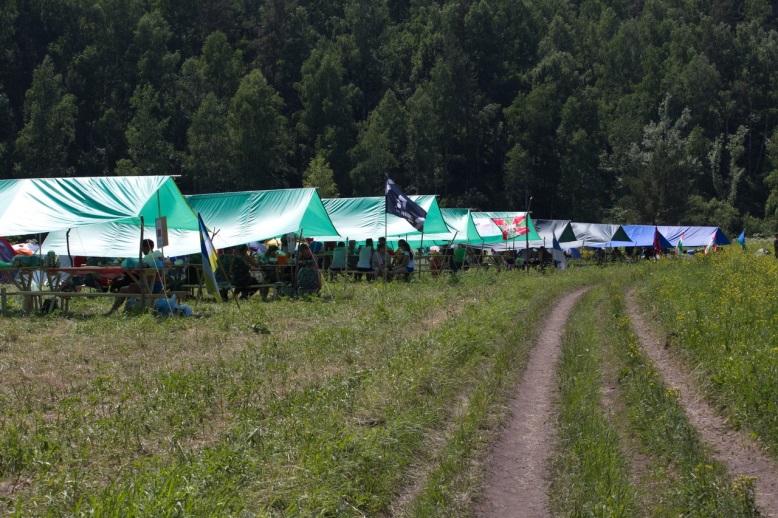 №НаименованиеЕд.изм.Кол-воСтоимость, $ Спальный мешок, коврик (аренда)Компл.15 (сутки)Палатка 2-х местная на двух человек (аренда)Шт.15 (сутки)Котелок (ведро)  для получения или приготовления пищи объемом не менее 7 лШт.210Газовая плитка и газовые баллоны для командного пользования Компл.130Комплект личной посуды (пластиковой или металлической)Компл.15№НаименованиеЕд.изм.Кол-воСпортивная одежда и обувьКомпл2Костюм теплыйШт.1Костюм штормовойШт.1Головной убор (кепка, бандана)Шт.1Предметы гигиены (зубная паста и щетка, мыло, туалетная бумага, влажные салфетки и т.д.)Компл.1ДождевикШт.1Фонарь Шт.1Противоклещевые и противомоскитные репеллентыКомпл.1Медицинская аптечкаКомпл.1